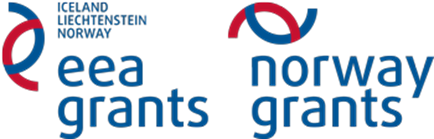 BIOLOOGIA, KEEMIAHARJUTUS 2Ekskursioon  metsaEesmärk:  praktikas rakendada saadud teoreetilisi teadmisi organismide vastastikuste suhete ja toiduahelate kohta. Lõiming õppeainetega: bioloogia, geograafia.Töövahendid: tööülesannete lehed, taimemäärajad, fotoaparaat/nutitelefonTöö käik:Klass jagatakse 5-6 liikmelisteks rühmadeks, millest iga rühm saab oma metsaala,kushakatakse läbi viima vaatlusi ning täitma õppeülesandeid. 2.3 Toiduahelad1. Koostage teile määratud  metsaala kohta 2 tüüpilist toiduahelat.2. Märkige nooltega järgneval skeemil võimalikud seosed ökosüsteemis.Edu teile teie töös!